Order of WorshipIntroit: 	“Christ is Risen! Hallelujah…” [# 115 VIP v. 1] Invitation To WorshipCall to Worship       		L:	Alleluia! Christ is risen! R:	The Lord is risen indeed! Alleluia!L: 	Jesus is the first and the last,R: 	He was dead, and behold, He is alive forever and ever.L: 	Jesus Christ, in your triumph over the grave and your resurrection from death, the heavens and earth rejoice!R: 	We praise you, O God! For you have made us victorious over sin! L: 	The Lord has swallowed up death forever; the Lord has wiped away the tears from all faces! R: 	We praise you, O God! For you have brought us from death to life! ALL: 	We have come in one accord, to participate in His sufferings and to experience the power of His resurrection as we await His coming glory!							Opening Hymn: “Christ the Lord is Risen Today!” [# 116 VIP) Prayer of Adoration: (Adapted)L:  	God of Promise and God of Hope, who through your great mercy have granted us new life through the death and resurrection of Jesus Christ, we praise your wonderful name! Lord of life, you defeated death to demonstrate a love that is beyond our understanding that pursues us and a saving grace for all who hear. God of Glory and God of Might who through your great power have granted us new strength to endure all things through faith in Christ our risen King, we praise your wonderful name! Amen. Prayer of Confession (Adapted)L: 	Let us call to mind the ways in which we have failed to live out the resurrected life.Silent ConfessionL: 	Living God, we confess the weakness of our faith. While we have heard the news that, “He is risen,” we have kept it to ourselves. In church, in the presence of the Believing, we have professed Christ’s victory over the grave three-fold, but in our daily lives, we have lived as if it had no real effect. We have stared into the face of our own mortality and that of others as if we were people with no hope. Forgive us for living a life of futility. For, as Paul proclaimed to those not unlike us, “If Christ has not been raised, your faith is futile, and you are still in your sins.” Raise in our hearts and minds this day the knowledge of the crucified, dead, and buried One who overcame sin and its sting so that we might live today, tomorrow, and forever with him. Amen.Assurance of PardonL: 	Christ is Risen! The stone is rolled away, the tomb found empty. Mary calls out, “I have seen the Lord!” We have seen Christ, too, in every helping hand, in every heartfelt gift, in every choice to restore life in this world. We are called to this new life, a life of forgiveness and reconciliation. You are forgiven; accept your forgiveness and know that God loves you and desires great joy for your life. Walk forward on this journey of faith, knowing your brothers and sisters are with you. R: 	Amen. Thanks be to God.Prayer of Thanksgiving (Adapted) L: 	Sovereign God, we give you thanks for your love, your grace, and your power on this blessed Resurrection morning! We thank you for the brilliance of the world around us that remind us of new life!  Today, blessed God, we gather to remember and celebrate:L: 	We remember Jesus, who healed the sick and raised the dead.  We remember Jesus, who gathered children to himself and dealt kindly with women centuries before our efforts at women's liberation.  We remember Jesus, who always kept the mission in the forefront, and the minutia in the lowest seat.  We remember Jesus, Son of God, Song of God, who sang God's melody to us.  We remember Jesus, who consented to suffer and die at our hand.L: 	Today, Almighty God, we celebrate the fact that death could not hold Jesus in the grave!  We celebrate that not even death is able to separate us from the love of God!  We celebrate the new life that we have in Christ!  We celebrate the assurance that we have of eternal life!  Today we celebrate and give thanks that in life, in death, in life after death we belong to God! Amen.Children and Youth Focus 		– Bro. Victor McSweeneyMINISTRY OF THE WORD The Collect L: 	God of Life, who for our redemption gave your only-begotten Son to the death of the cross, and by his glorious resurrection have delivered us from the power of our enemy, grant us so to die daily to sin, that we may evermore live with him in the joy of his risen life; through Jesus Christ our Lord. Amen.Old Testament:    Isaiah 65:17-25               	– Sis. Yvonne Brown           Te Deum [VIP # 556] – (To be sung) 	– Saxthorpe ChoristersEpistle:  1 Corinthians 15:19-26 		– Sis. Lucette CargillHymn: “Low in the Grave He Lay…” (#127 VIP)Gospel: Luke 24:1-12         -   Rev’d Dr. Karen Durant-McSweeney	    (Ministerial Tutor, UTCWI)Sermon     		-   Rev’d Dr. Karen Durant-McSweeney	    (Ministerial Tutor, UTCWI)Hymn of Response: “Because He lives…” [# 118 VIP vs. 1 and 2] Announcements, Tithes & OfferingBlessing of tithes & OfferingIntercessory Prayers 	- Rev’d Jerand Phills (M.I.T, UTCWI)L: 	The Lord be with you R: 	And also with you. L: 	Let us pray.L: 	For the World. Resurrected Lord, roll away the stone of war, the thirst for material possession, poverty, and injustice. Through Your resurrected power, transform the lives of world leaders, giving them hearts of flesh realizing peace and unity.  Transform mind-sets and expand vision so that the world may know that there is more to life than food and clothing. Break down the barriers and prejudices that create inequalities and let justice roll down like a river, and righteousness like a never-failing stream. Lord hear us.R: 	Lord graciously hear us.L: 	For the Church. Resurrected Lord, roll away the stone of division, unbelief, apathy, dead religion and oppression so that through the power of the Spirit we may experience new life – reconciliation between denominations, families, transformational ministries, and being salt and light to the nations. Lord hear us.R: 	Lord graciously hear us. L: 	For the Caribbean. Resurrected Lord, roll away the stone of pride, political corruption and neo-colonialism. grant our leaders renewed hearts to genuinely and selflessly serve our people. Grant us renewed minds to know that in Christ there is neither first world nor third world, big island nor small island, rich nor poor, brown nor black but all are one in Christ. Lord hear us. R: 	Lord graciously hear us.L: 	For Jamaica. Resurrected Lord, roll away the stone of despair and hopelessness, pain and anger. Bring restoration to family conflicts and bring peace and reconciliation in our schools. Lord hear us. R: 	Lord graciously hear us.L: 	United as the Body of Christ we lift these prayers to you, Saviour God. Hear us now we pray in the name of our risen Lord and Saviour and soon coming King, Jesus Christ. Amen.
The Lord’s PrayerClosing Hymn: “Thine Be the Glory” [# 129 VIP]Benediction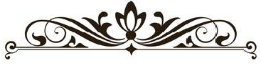 The Methodist Church in the Caribbean 
and the Americas (MCCA)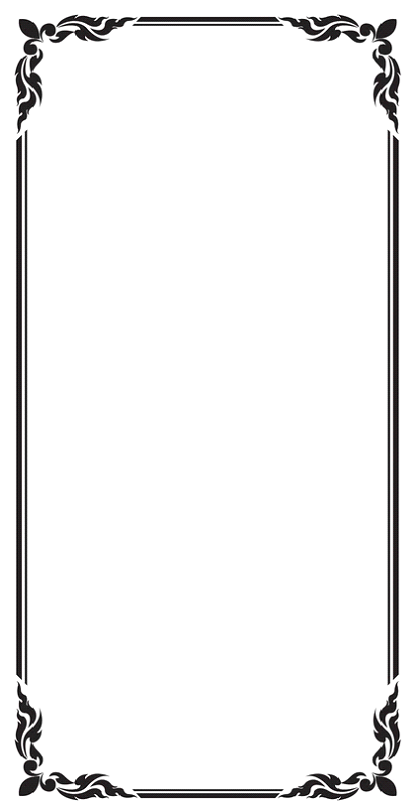 Jamaica DistrictDISTRICT THEME:“Spreading Scriptural Holiness to Reform the Nation…Beginning with Me”Sub Theme:“Building a Resilient People: Church, Community and Nation”METHODIST VOICES IN WORD AND SONGTELEVISION MINISTRY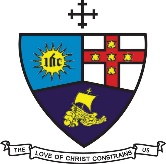 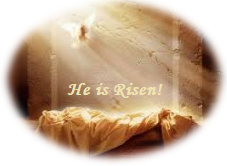 FESTIVAL OF THE RESURRECTIONSunday, April 17, 2022EASTER SUNDAYOfficiating Clergy:Preacher: 	Rev’d Dr. Karen Durant-McSweeney	Ministerial Tutor, United Theological College 
of the West Indies (UTCWI)Liturgist:  	Rev’d Jerand Phills (Minister-in-Training)		United Theological College of the West Indies (UTCWI)Organist:		Sis. Melrose Davies   District Bishop:       Rev’d Christine Gooden Benguche   District Secretary:  Rev’d Dr. Wayneford McFarlane  A warm welcome to all worshippers!Choristers:Sis. Yvonne BrownSis. Yvonne BrownSis. Marie MillerSis. Lucette CargillSis. Lucette CargillSis. Yvonne PattersonSis. Valerie HindsSis. Valerie HindsBro. Nigel Haye